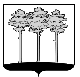 ГОРОДСКАЯ  ДУМА  ГОРОДА  ДИМИТРОВГРАДАУльяновской областиР Е Ш Е Н И Ег.Димитровград  15  июля  2020  года    	                                                                   № 48/377    О внесении изменения в Положение о порядке установления, выплаты и перерасчета ежемесячной пенсии за выслугу лет лицам, замещавшим должности муниципальной службы в органах местного самоуправления города Димитровграда Ульяновской области, аппарате избирательной комиссии города Димитровграда Ульяновской областиНа основании Закона Ульяновской области от 06.05.2020                             №47-ЗО «О внесении изменений в отдельные законодательные акты Ульяновской области», Городская Дума города Димитровграда Ульяновской области третьего созыва решила:1. Внести изменение в Положение о порядке установления, выплаты и перерасчета ежемесячной пенсии за выслугу лет лицам, замещавшим должности муниципальной службы в органах местного самоуправления города Димитровграда Ульяновской области, аппарате избирательной комиссии города Димитровграда Ульяновской области, утверждённое решением Городской Думы города Димитровграда Ульяновской области второго созыва                       от 30.07.2014 №15/172:абзац второй части 2 статьи 6 изложить в редакции следующего содержания:«К заявлению о назначении ежемесячной пенсии за выслугу лет прилагаются: справка о периодах муниципальной службы и иных периодах замещения муниципальным служащим должностей, включаемых в стаж муниципальной службы для назначения ежемесячной пенсии за выслугу лет, справка органа, назначающего страховую или иную пенсию, о назначенной (в том числе досрочно) пенсии с указанием закона, в соответствии с которым она назначена, копия решения об освобождении от должности муниципальной службы, сведения о трудовой деятельности муниципального служащего, сформированные в соответствии с трудовым законодательством 
в электронном виде и представленные на бумажном носителе либо в форме электронного документа, и (или) копия трудовой книжки, копии иных документов, подтверждающих стаж муниципальной службы.».2. Установить, что настоящее решение подлежит официальному опубликованию и размещению в информационно – телекоммуникационной сети «Интернет» на официальном сайте Городской Думы города Димитровграда Ульяновской области (www.dumadgrad.ru).3. Установить, что настоящее решение вступает в силу со дня, следующего за днем его официального опубликования.4. Контроль за исполнением настоящего решения возложить на комитет по социальной политике и местному самоуправлению (Воскресенский).Председатель Городской Думы города Димитровграда Ульяновской области                         А.П.ЕрышевГлава города ДимитровградаУльяновской области	              Б.С.Павленко	